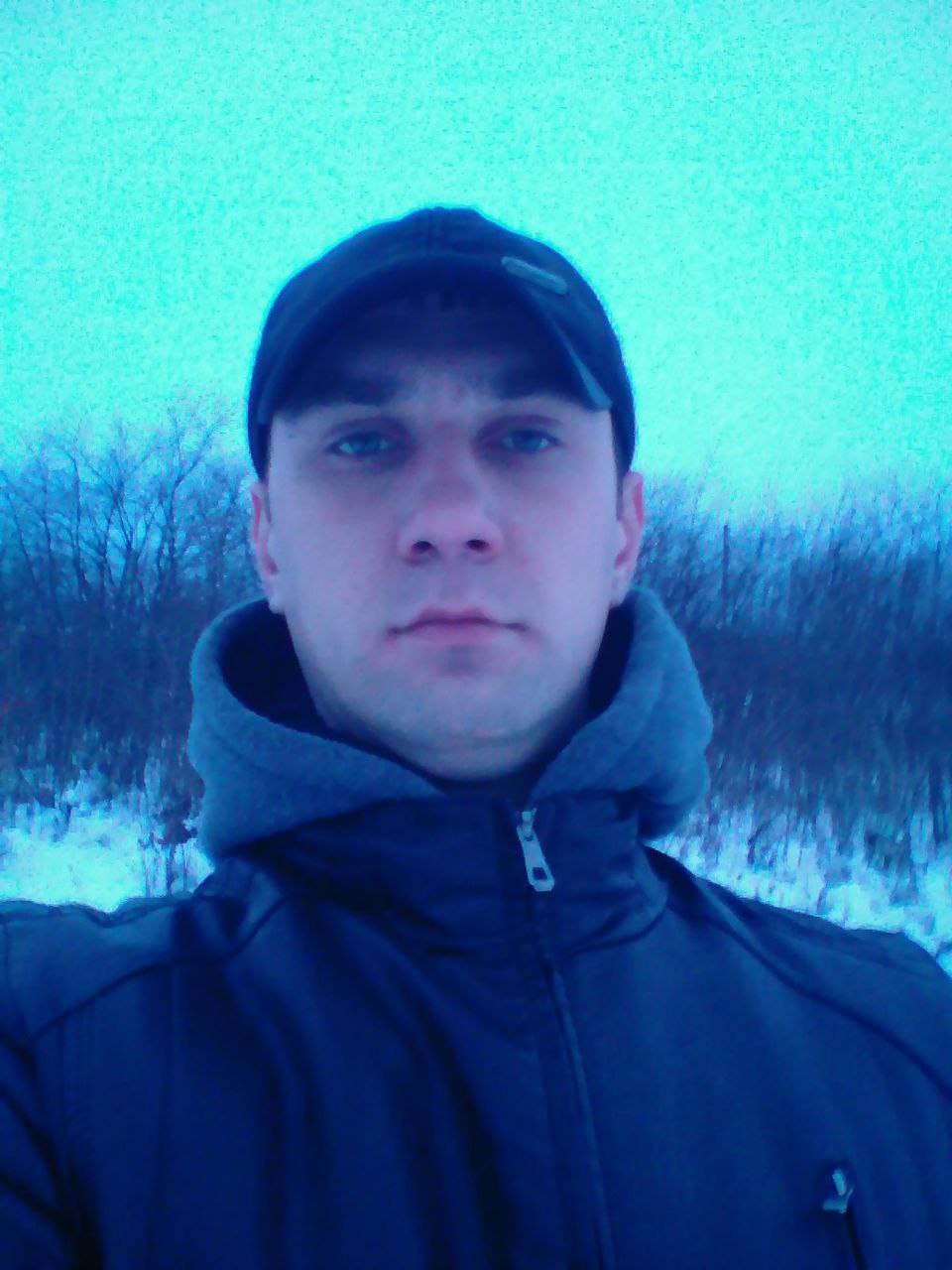 Бугаев Павел Евгеньевич29.08.1990 – 02.02.2023    Обучался с 1 по 4 класс в МОУ Можаров-Майданской СШ, с 5 по 9 класс учился в МОУ Пильнинская СОШ № 1 им. А.М. Горького.     С ноября 2022г проходил службу в ЧВК «Вагнер» в зоне СВО. Погиб под г. Артёмовск 02 февраля 2023 года.     Посмертно награждён медалью «За отвагу» и чёрным крестом «Вагнер».